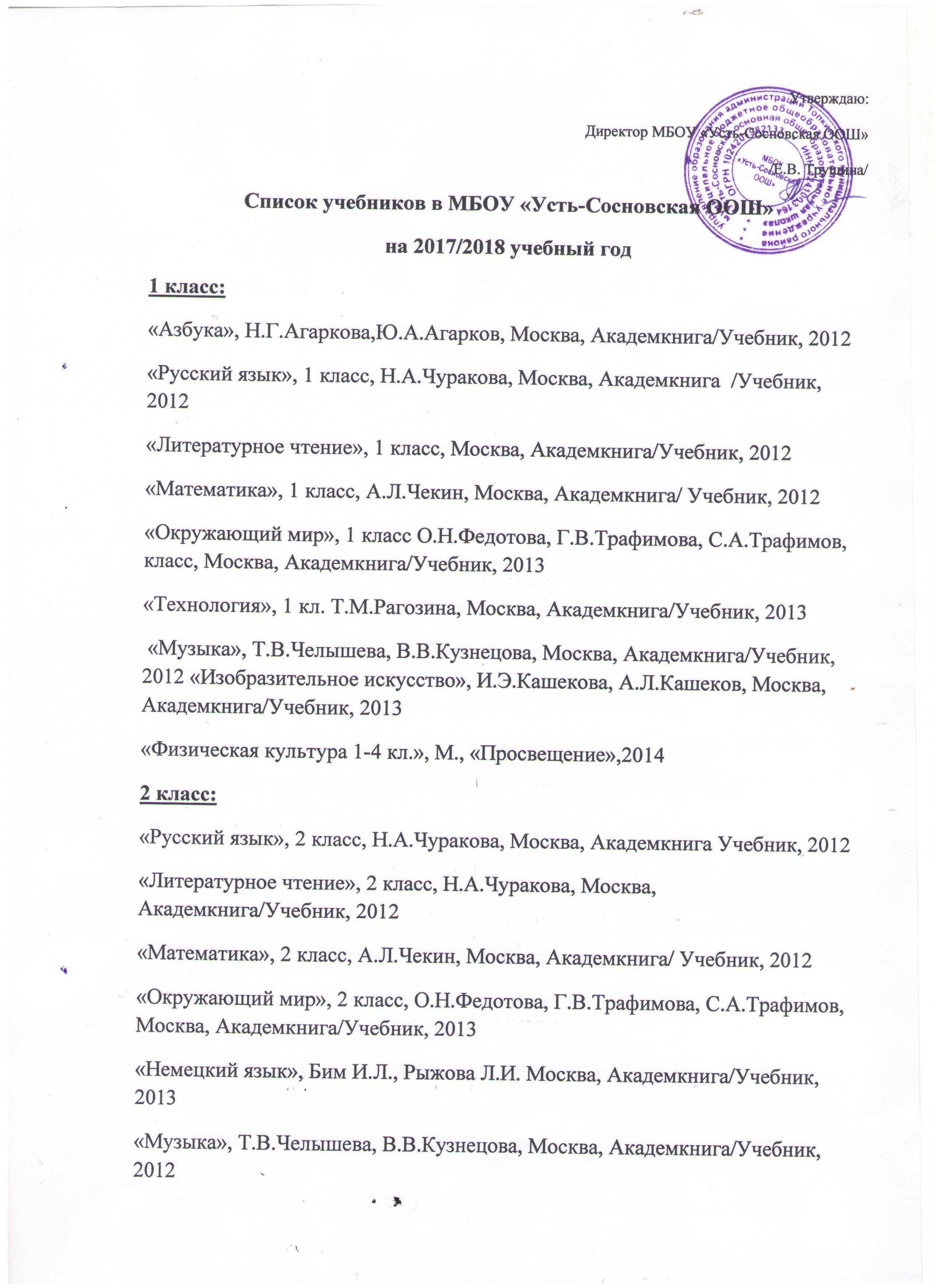 И.Э.Кашекова, А.Л.Кашеков, «Изобразительное искусство», Москва, Академкнига/Учебник, 2013«Технология», Т.М.Рагозина, А.А.Гринёва, И.Л.Голованова, Москва, Академкнига/Учебник, 2013«Информатика и ИКТ»,Е.П.Бененсон, А.Г.Паутова, Москва, Академкнига/ Учебник,2012«Физическая культура 1-4 кл.», М., «Просвещение»,20143 класс:«Русский язык», 3 класс, Н.А.Чуракова, Москва, Академкнига Учебник, 2012«Литературное чтение», 3 класс, Н.А.Чуракова, Москва, Академкнига/Учебник, 2013«Математика», 3 класс, А.Л.Чекин, Москва, Академкнига/ Учебник, 2013«Окружающий мир», 3 класс, О.Н.Федотова, Г.В.Трафимова, С.А.Трафимов, Москва, Академкнига/Учебник, 2013«Немецкий язык». Бим И.Л., Рыжова Л.И.  Москва, Академкнига/Учебник, 2012«Музыка», Т.В.Челышева, В.В.Кузнецова, Москва, Академкнига/Учебник, 2012«Изобразительное искусство», И.Э.Кашекова, А.Л.Кашеков, Москва, Академкнига/Учебник, 2013«Технология», Т.М.Рагозина, А.А.Гринёва, И.Л.Голованова, Москва, Академкнига/Учебник, 2013«Информатика и ИКТ»,Е.П.Бененсон, А.Г.Паутова, Москва, Академкнига/ Учебник, 2012«Физическая культура 1-4 кл.», М., «Просвещение»,20144 класс:«Русский язык», 4 класс, М.Л. Каленчук, Н.А.Чуракова, Москва, «Просвещение» Академкнига/Учебник, 2013«Литературное чтение»,   4 класс, Н.А. Чуракова, Малаховская Г. М., Москва, «Просвещение», 2013«Математика»,  4 класс, А.Л. Чекин, Академкнига Москва, «Просвещение», 2013«Окружающий мир»,   4 класс, О.Н. Федотова, Г.В. Трофимова, Москва, «Просвещение», 2013«Немецкий язык», 4 класс, Бим И.Л., Рыжова Л.И. Москва, «Просвещение», 2013 «Технология», Т.М.Рагозина, А.А.Гринёва, И.Л.Голованова, Москва, Академкнига/Учебник, 2013«Музыка» Критская Е.Д., Сергеева Г.П., Шмагина Т.С., М., «Просвещение», 2013«Изобразительное искусство» Неменский Б.Н., М., «Просвещение», 2013«Основы православной культуры»,4 класс, Т.А. Костюкова, О.В. Воскресенский, К.В. Савченко, Т.Д. Шапошникова, Москва, «Дрофа», 2012«Физическая культура 1-4 кл.», М., «Просвещение»,20145 класс:«Русский язык» (в 2-х частях). Ладыженская Т.А., Баранов М.Т., Тростенцова Л.А. и др.  М., «Просвещение», 2015«Литература» (в 2-х частях), 5 класс, Коровина В.Я. и другие, Москва, «Просвещение», 2013«Немецкий язык», 5класс, Бим И.Л., Рыжова Л.И.  Москва, «Просвещение», 2013«Математика», 5 класс,  Мерзляк А.Г., Издательский центр «Вентана – Граф»«История древнего мира», 5 класс, Вигасин А.Л., Г.И.Годер, И.С.Свенцицкая, Москва, «Просвещение»«Введение в биологию», 5 класс, Плешаков А.А., Введенский Э.Л., М., «Русское слово» - Учебник, 2014«География. Начальный курс», 5 класс, Летягин А.А., Москва, «Вентана-Граф», 2015«Обществознание» под ред. Л.Н.Боголюбова, Л.Ф.Ивановой.  Москва, «Просвещение», 2015«Декоративно-прикладное искусство в жизни человека», 5 класс, Н.А.Горяева, О.В.Островская, под ред. Б.Н.Неменского М., «Просвещение».2011г.6 класс: «Русский язык» 6 класс Ладыженская Т.А., Баранов М.Т., Тростенцова Л.А. и др.  М., «Просвещение», 2015 «Литература», 6 класс, Коровина В.Я. и другие, Москва, «Просвещение», 2013«Немецкий язык», 6 класс, Бим И.Л., Садомова Л.В., Санникова Л.М. Москва, «Просвещение», 2013«Математика», 6 класс,  Виленкин Н.Я., Жохов В.И., Чесноков А., Шварцбурд С.И., Москва, «Мнемозина», 2015«История средних веков», 6 класс,  Агибалова Е.В., Г.М. Донской, под ред. Сванцидзе А.А. Москва, «Просвещение», 2011«История России», 6 класс, Арсеньев М.М., Данилов А.А., под ред. Торкунова А.В. Москва, «Просвещение», 2012«Обществознание», 6 класс, Боголюбов Л.Н. и другие, Москва, «Просвещение», 2015«География», 6 класс, Летягин А.А., Москва, «Вентана – Граф», 2013«Биология», 6 класс, Исаева Т.А., Романова Н.И., «Русское слово», 2014г.«Искусство в жизни человека», 6 класс, Л.А.Неменская, под ред. Б.М.Неменского,М. «Просвещение», 2011г.7 класс:««Русский язык» 7 класс Ладыженская Т.А., Баранов М.Т., Тростенцова Л.А. и др.  М., «Просвещение», 2015 «Литература», 7 класс, Коровина В.Я. и другие, Москва, «Просвещение», 2013«Немецкий язык», 7 класс, Бим И.Л.,Садомова Л.В., Москва, «Просвещение», 2012«Алгебра», 7 класс, Макарычев Ю.Н. и другие, Москва, «Просвещение», 2012«Геометрия» 7-9Атанасян Л.С. и другие, Москва, «Просвещение», 2011«История России», 7 класс,под ред. Торкунова А.В. Москва, «Просвещение», 2015«История нового времени» 7 кл. Юдовская А.Я., Баранов П.А.,  Москва, «Просвещение», 2012«Обществознание», 7класс,  Боголюбов Л.Н. и другие, Москва, «Просвещение», 2013«География.», 7 класс, Душина В.П., Смоктунович Т.Л., «Вентана-Граф», 2016«Биология»,  7 класс, Тихонова Е.Т., Романова Н.И.., Москва, «Русское слово», 2013«Физика», Перышкин А.В., 7 класс, Москва, «Дрофа», 2011«Изобразительное искусство»,7-8 класс, А.С.Питерских, Г.Е.Гуров, под ред. Б.М.Неменского,- М.  «Просвещение» ,2011г.8 класс:«Русский язык. Теория», 5-9 класс Бабайцева В.В., Чеснокова Л.Д.,  Москва,  «Дрофа», 2012«Русский язык. Практика», 8 класс, Под редакцией Пичугова Ю.С., Москва, «Дрофа», 2011«Русская речь», 8 класс, Никитина Е.И., Москва, «Дрофа», 2012«Литература», 8 класс, Коровина В.Я. и другие, Москва, «Просвещение», 2013«Немецкий язык», 8, класс,  Бим И.Л., Садомова Л.В., Крылова Ж.Я.,Москва, «Просвещение», 2011«Алгебра», 8, класс, Макарычев Ю.Н. и другие, Москва, «Просвещение», 2012«Геометрия» 7-9,Атанасян Л.С. и другие, Москва, «Просвещение», 2012 «История России», 8 класс, Данилов А.А., Косулина Л.Г., Москва, «Просвещение», 2012«Новая история 1500-1800» , 8 класс,  Юдовская А.Я., Баранов П.А., Москва, «Просвещение», 2012«Обществознание», 8  класс Боголюбов Л.Н. и другие, Москва, «Просвещение», 2013«География России. Природа и население», 8 класс, А.И. Алексеева, Москва, «Дрофа», 2013«Биология», 8 класс, В.С. Рохлов, С.Б. Трофимов, Москва, «Мнемозина», 2013 «Физика», Перышкин А.В., 8 класс, Москва, «Дрофа», 2013«Химия», 8 класс, Габриелян О.С., Москва, «Дрофа», 2011«Информатика»  8 класс,  Н. Угринович ,Москва, БИНОМ, 2012«Изобразительное искусство»,7-8 класс, А.С.Питерских, Г.Е.Гуров, под ред. Б.М.Неменского, -М.  «Просвещение» ,2011г.9 класс:«Русский язык. Теория», 5-9 класс, Бабайцева В.В., Чеснокова Л.Д., Москва, «Дрофа»,2012«Русский язык. Практика», 9 класс, Под редакцией Пичугова Ю.С.,  Москва, «Дрофа», 2010«Русская речь», 9 класс, Никитина Е.И., Москва, «Дрофа», 2011«Литература», 9 класс, Коровина В.Я. и другие, Москва, «Просвещение», 2013«Немецкий язык», 9 класс, Бим И.Л., Садомова Л.В.,  Москва, «Просвещение», 2012«Алгебра», 9 класс, Макарычев Ю.Н. и другие, Москва, «Просвещение», 2012«Геометрия» 7-9Атанасян Л.С. и другие, Москва, «Просвещение», 2013«История России», 9 класс, Данилов А.А., Косулина Л.Г., Москва, «Просвещение», 2013«Новейшая история 1918-1999», 9 класс, Сороко-Цюпа О.С., Москва, «Просвещение», 2012 «Обществознание», 9  класс Боголюбов Л.Н. и другие, Москва, «Просвещение», 2013«География России. Хозяйство и географические работы», 9 класс, А.И. Алексеева, Москва, «Дрофа», 2013«Биология»,  9 класс, Т.Н. Ефимова, А.О. Шубин, Л.Н. Сухорукова (под ред. Андреевой) «Мнемозина», 2013 «Физика», Перышкин А.В., 9 класс, Москва, «Дрофа», 2011«Химия», 9 класс, Габриелян О.С., Москва, «Дрофа, 2012«Информатика»,  9 класс, Н. Угринович,  Москва, БИНОМ, 2013«Изобразительное искусство», 9 класс,А.С.Питерских, Г.Е.Гуров, под ред. Б.М.Неменского, -М.  «Просвещение» ,2011г.